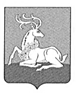 СОВЕТ ДЕПУТАТОВОДИНЦОВСКОГО ГОРОДСКОГО ОКРУГАМОСКОВСКОЙ ОБЛАСТИРЕШЕНИЕот ________________ № _________О внесении изменений в Положение о территориальном общественном самоуправлении в Одинцовском городском округе Московской области, утвержденное решением Совета депутатов Одинцовского городского округа от 05.11.2019 № 18/10В связи с допущенными техническими ошибками Совет депутатов Одинцовского городского округа Московской областиРЕШИЛ:1. Внести в Положение о территориальном общественном самоуправлении в Одинцовском городском округе Московской области, утвержденное решением Совета депутатов Одинцовского городского округа от 05.11.2019 № 18/10 следующие изменения:- в абзаце пятом пункта 7.9. слова «группа граждан обращаются» заменить словами «группа граждан обращается»;- в абзаце третьем  пункта 9.1. цифры  «23.09.2020» заменить цифрами «23.09.2019»;- пункт 9.6. считать пунктом 9.5.  2. Опубликовать настоящее решение в официальных средствах массовой информации Одинцовского городского округа Московской области и разместить на официальном сайте Одинцовского городского округа в сети Интернет. 3. Настоящее решение вступает в силу после его официального опубликования.4. Контроль за исполнением настоящего решения возложить на заместителя Главы Администрации Одинцовского городского округа Неретина Р.В.Председатель Совета депутатовОдинцовского городского округа                                                        Т.В. ОдинцоваГлава Одинцовского городского округа                                                 А.Р. Иванов